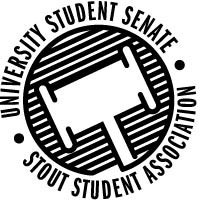 Figure 1: Stout Student Association LogoMeeting Minutes7:00 PM Ballroom A, Memorial Student Center50th Congress 5th Session October 1st, 2019Called to Order at 7:02 Pledge of AllegianceAcknowledgement of CountryRoll CallSenator Hilbert Excused Standing Committee Roll CallExecutiveDirector Roberts Absent OrganizationalAll present FinancialAll present SustainabilityAll present Diversity and InclusivityAdvisor Excused Visibility and OutreachNo meeting Information TechnologyNo meeting Words of Wisdom – Senator ReedOpen ForumKT from Health Dunn Right- The coalition, also known as Health Dunn Right, includes the university, Mayo Clinic Health System, Dunn County Health Department and the Community Foundation of Dunn County. Health Dunn Right is supported by the Initiative for the Creation of the UW-Stout Center for the Study and Promotion of Health and Wellbeing.Approval of the MinutesMinutes approved 23 – 0 – 0 (Yay-Nay-Abstention)Unfinished Business50.04.04 Updating the Constitution This motion is to update and edit the constitution of the Stout Student Association.Director Nadeau asks if the committee for the updating of the constitution has met yet.Director McConville says they haven’t yet but the first meeting is this coming Thursday.Motion Postponed 23 – 0 – 0 (Yay-Nay-Abstention)New Business50.05.01 Appointment of Senator of Greek Life This motion is to appoint Sayed Asad as Senator of Greek Life. Vice President Johsnon introduces Sayed Asad to Senate Sayed Asad says he is very interested in SS and that he currently runs fundraising and more the fraternity Phi Sig on campus. Senator Schwitzer asks Sayed what excites him about this position.Sayed says that he really enjoys his Greek life work and that he enjoys being connected to helping students on campus.Motion Passed 23 – 0 – 0 (Yay-Nay-Abstention)50.05.02 Water bottle filling station for Johnson Fieldhouse This motion is to add one water bottle filling station to Johnson Fieldhouse.Director Nadeau describes the need for a new water bottle filling station in the Johnson fieldhouse. Motion Passed 22- 0 – 2 (Yay-Nay-Abstention)50.05.03 Updating the Bylaws This motion is to update and edit the Bylaws of the Stout Student Association. Director McConville explains the importance of updating the Bylaws while we also update things in the constitution. Motion Postponed 23 – 0 – 0 (Yay-Nay-Abstention)Reports President - CanonVice President – Johnson-Went to Commons and North Hall Grand opening meeting -Finalized transport for Sustainability conference -Attempted to set up a meeting with Council Member Merrill -Attended EBC-Continued to work on Lawyer initiative, reaching out to UW-Eau Claire for Advice as we are basing off their plan.Director of Communications – Roberts This week I emailed the new Senators about joining different standing committees. I still need a few more senators to be able to officially start having meetings for visibility and outreach. I emailed with the graphic designer about setting up a meeting time and her possibly being the chair of VAO. Director of Organizational Affairs – SerierThis last week was a busy one. I attend ebc on Monday and went to the seg fee meet and greet. I also spoke at the leadership summit on organization registration. The registration process has started again so I have been working through all of those forums that have been submitted. There was no oac due to not making quorum.Director of Financial Affairs – GentzIt has been a fairly routine week of answering questions from orgs over email and office hours. I devised a new policy for rollover money where a cap would be set on the amount a principle org could save up, and if they go over that cap, FAC could deny budget requests for the total amount over the cap. I have reached out to the Presidents and Vice Presidents of the principle orgs for feedback and comment on the proposal. At FAC on Friday we went through various reallocations, a JIT request, discussed my rollover reform, and elected Senator Nick Halbach as Vice Chair.Director of Legislative Affairs – McConville		This last week I attended the Seg fee meet and greet, this allowed me to better understand the Seg fee and where this money goes. I am still getting gaining more information about starting a committee for the legislative affairs position as they do not have one except for the by law ad hoc. Finally, I went to Senate of Academic staff and this report should be in shared governance.Director of Diversity and Inclusivity – BeaulieuThis past week I did several things. I watched a "Diversity Training Film" to start to come up with questions for the movie event during diversity week. I sent an email to a new committee member with the bylaws and constitution so that she could gather more information about SSA. I sent my vice chair information to President Canon, and did a few tasks for him. I also began Constitution edits and am in the process of making sure the constitution has gender inclusive language.Director of Sustainability – NadeauLast week we finalized the motion for a water bottle filling station in the Sustainability Council which was good. I also went to the waste reduction work group meeting where there was a lot of good discussion especially pertaining to waste bins around campus. Finally, I got the burrito event for the Sustainability Council finalized.Director of Information Technology – KangasThe Information Technology Committee did not meet due to a lack of quorum. This week was rather busy researching and working with administration on campus regarding changes to the Student Technology Fee. This included meeting with the CIO on Friday. This Monday, SSA representatives along with members within administration will be meeting to discuss the concerns I have previously mentioned during last week’s open forum. I also attended the Segregated Fee Meet and Greet in addition to attending the introductory meeting for the Access to Learning (ATL) Committee.Additional ReportsShared GovernanceWaste Reduction Work Group In this meeting we were shown some new compost bags that could be used on campus that are cheaper and are also actually compostable. We looked over a document describing the pricing for trash, recycling, and compost from advanced disposal. The big topic was recycling on campus and if we should move to a sort system which is different from the no sort that we currently have. We need someone to head up this initiative to try and figure out all of the logistics of itAccess to Learning (ATL) CommitteeOn Thursday the 27th, President Canon, Director Gentz, and myself attended the introductory meeting for the Access to Learning (ATL) committee. This was largely a overview of what ATL is and the overall process. The call out across campus for proposals is scheduled to start on September 27th. As overall enrollment dropped again this year and the committee has a limited budget, ATL will likely have to make decisions on what requests and funded and which are not based on priority. We also talked about the related Special Course Fee (SCF) which is a fee students are charged when they enroll in certain classes for things like certifications, field trips, and materials.Senate of Academic StaffThe chair talked about a meeting she went to in Madison where Ray Cross talked about some "goals" that he has. These included wanting Wisconsin to be known as the water state and changing pay from monthly to bi-weekly for staff I'm guessing as student employees get paid twice a month. The senate did not seem too impressed with what Ray Cross was presenting, since none of them proposed any action that could help systems in terms of things like enrollment. Nothing directly that applies to students at the meeting though when I was there.Standing Committee ReportsFinancial Affairs CommitteeDiversity and Inclusivity CouncilOrganizational Affairs CommitteeSustainability CouncilVisibility and Outreach CommitteeInformation Technology CommitteeAnnouncementsDirector Kangas announces that he has the possible new backpacks for the estout program with him if anyone would like to see them after senateAdvisor Witucki announces that the leadership scholarships should be applied to peoples accounts on Friday or Thursday. He also announces that he will be available after senate if any new senators would like to take the oath office.Director Serir announces that you should contact him if you are interested in helping with the homecoming float. Director McConville announces that the first meeting for the updating the constitution committee will be held in the SSA office on Thursday from 5-6p.Vice President Johnson announces that the next systems rep trip is next week from the 11th – 12thAdjourned at 8:11pm 